Bangladesh Medical Association (BMA)List of Life Member-1202. BMA Bandarban BranchSl NoVoter NoVoter Details1Voter NoLM-0200001No ImageDR. MD. FAIZ AHMED KHANF/Name: M/Name: BM & DC Reg. No: NID: Cell: Address: Blood Group: TRANSFERED to BMA Dhaka CityLM-14055432Voter NoLM-0200002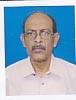 DR. SUVASH DASF/Name: M/Name: BM & DC Reg. No: NID: Cell: Address: Civil Surgeion Khagrachari BandarbanBlood Group: 3Voter NoLM-0200003No ImageDR. MD. SHAH ALAM BHUIYANF/Name: M/Name: BM & DC Reg. No: NID: Cell: Address: Blood Group: TRANSFERED to BMA Dhaka CityLM-14055434Voter NoLM-0200004No ImageDR. MD. BELAL HOSSAINF/Name: M/Name: BM & DC Reg. No: NID: Cell: Address: Blood Group: TRANSFERED to BMA Dhaka CityLM-14055435Voter NoLM-0200005No ImageDR. MAUNG THA JYOF/Name: M/Name: BM & DC Reg. No: NID: Cell: Address: Upazilla Health Complex Satkania Chittagong.Blood Group: 6Voter NoLM-0200006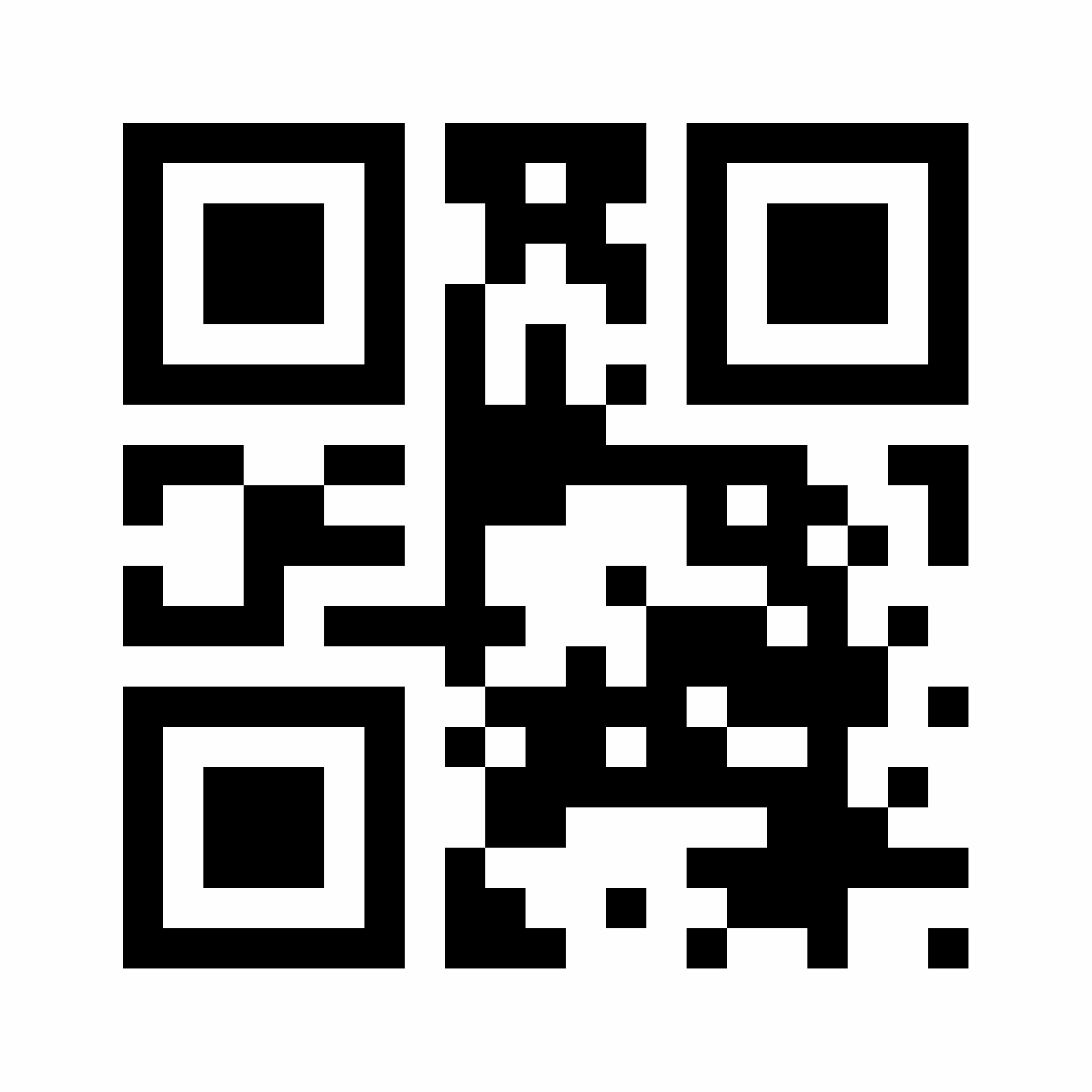 DR. MUHAMMAD ELIYASF/Name: M/Name: BM & DC Reg. No: NID: Cell: Address: Thana Health Complex Rowangchari, BandarbanBlood Group: 7Voter NoLM-0200007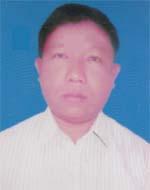 DR. MONG HLA PRUEF/Name: Manung Kyaw ChingM/Name: Daw Mra UBM & DC Reg. No: 27846NID: 0321405114404Cell: 01556606955Address: Hospital Quater, Sadar Hospital, BandarbanBlood Group: A+8Voter NoLM-0200008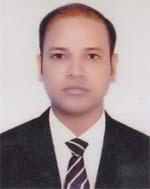 DR. SAMIRAN NANDYF/Name: Santosh Kumer NandyM/Name: Ratna NandyBM & DC Reg. No: 58651NID: 0321406117198Cell: 01812343198Address: Sadar Hospital BandarbanBlood Group: B+9Voter NoLM-0200009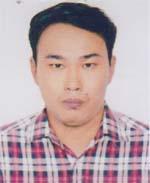 DR. USEING MARMAF/Name: Maung ChowentM/Name: Ruby ChowdhuryBM & DC Reg. No: 57473NID: 19852424709173Cell: 01781641219Address: Civil Sergon, BandarbanBlood Group: B+10Voter NoLM-0200010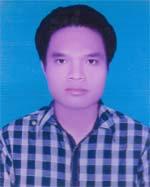 DR. PROTTOSH POUL TRIPURAF/Name: Satyaha TripuraM/Name: Emaru TripuraBM & DC Reg. No: 48398NID: 1983272641088273Cell: 01859674465Address: Kalagrata no-3, Word, Bandarban Pourasova, BandarbanBlood Group: O+11Voter NoLM-0200011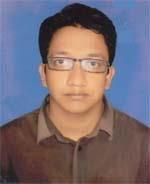 DR. S.M. IQBAL HOSSAINF/Name: Muhammad Abdush ShakoorM/Name: Hosne Ara BegumBM & DC Reg. No: 63599NID: 9196203120886Cell: 01867171736Address: 43/B, Shoilashova, Balaghata, Bandarban Sadar, BandarbanBlood Group: A+12Voter NoLM-0200012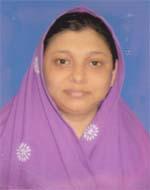 DR. UMMUL BANINF/Name: Rashidun NabiM/Name: Reshma RashidBM & DC Reg. No: 63624NID: 9196203131728Cell: 01673791705Address: Samar Vinigs-6D, 8/1, Enayet Noapara, Raojun, ChittagonjBlood Group: AB+